Menselijk lichaam 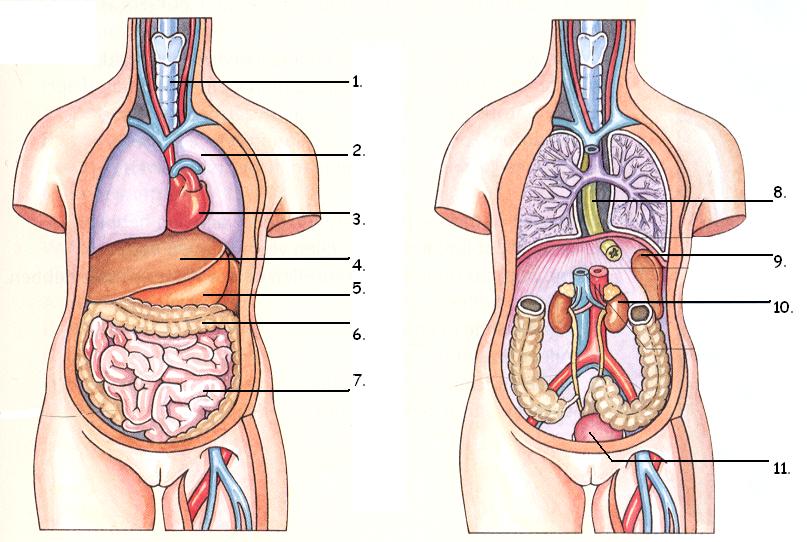 Schrijf de benamingen bij het juiste nummerLuchtpijp, longen, hart, lever, maag, dikke darm, dunne darm, slokdarm, nieren, blaas, alvleesklier 	1.____________________________________functie_______________________________2.____________________________________functie_______________________________3.____________________________________functie_______________________________4.____________________________________functie_______________________________5____________________________________functie_______________________________6____________________________________functie______________________________7____________________________________functie______________________________8____________________________________functie______________________________9____________________________________functie______________________________10___________________________________functie______________________________11___________________________________functie______________________________